K-2 P.E. Choice BoardPick one a day while working remotely. Character Battle & ARMP WorkoutComplete the following ARMP workoutshttps://fultonk12-my.sharepoint.com/:b:/g/personal/poper1_fultonschools_org/EbIpSJCLGzhAnAT_Z1F2FrMBBlJ2yGQL3Ka2Tqa1NZu_3w?e=ovPxc0 https://fultonk12-my.sharepoint.com/:b:/g/personal/poper1_fultonschools_org/EeOeC3v2KuxOuGP66WcCbg4BHhyMqE-mkmWtvvmGn9-CFw?e=6dvR39 Complete the Character Battle Powperpointhttps://fultonk12-my.sharepoint.com/:p:/g/personal/poper1_fultonschools_org/EZbCsdICZQZLogdMc3-aMbMBP4ix9GaTUGNpEvR0iYP4lQ?e=BGl98s GET OUT & PLAYGo outside and complete the following list 2 times this weekDo 6 cartwheels or rollsTake 15 GIANT stepsRun to the nearest building or built object 3 timesHop on one foot 8 times-repeat with other footSpin around with your arms stretched out 10 timesHop like a frog 7 timesTake 15 GIANT steps backwardsWalk like a crab to the nearest building or built objectWalk like a bear for 30 secondsDance around in a circle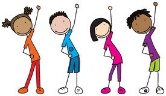 Mission Possible - Task SheetComplete the following missions- Do 8 sit-ups in each corner of the room.- Skip one lap around the room.-Do 12 jumping jacks- Touch all 4 walls of the room.- Hop on one foot from one end of the room to the other.- Do 15 pretend basketball shots. Nothing but net!- Crab walk and touch 3 chairs- Jog on the spot and sing “Row, Row, Row Your Boat”.- Pretend to jump rope for 1 minute.- Do a wall push-up on each wall in the room.- Do any dance move for 30 seconds.- Complete 20 bunny hops.- Grapevine or shuffle across the room and back 2 times.Complete these tasks alone or do missions together as a team.Complete the missions in any order.When you are done with the missions, do a star jump and yell “Mission Accomplished!”Adventure TimeComplete the Adventure Time Powerpointhttps://fultonk12-my.sharepoint.com/:p:/g/personal/poper1_fultonschools_org/ETwqgKM3yEpAhsefcN00GmMBuFydMlvHaWI59o_9rUazEA?e=diFwbe Coin FitnessComplete coin fitnesshttps://fultonk12-my.sharepoint.com/:b:/g/personal/poper1_fultonschools_org/ES_SGPMTNwVLg8eWOaDpu2wBjPLOf3xYw1B8A3CeWDQKKQ?e=d4AWV2 Complete color fitnesshttps://fultonk12-my.sharepoint.com/:b:/g/personal/poper1_fultonschools_org/EYuCs-Yc3hBIrwa0luv4IlgBpq45YeVD1Xa095YT6mGKkg?e=hkLOpn 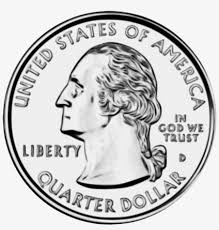 STAR WARS WORKOUTPerform 10 of each exerciseSquatsToe TouchesArm circlesRun in placeWalk backwardsArms overheadReverse jumpsStomp feet 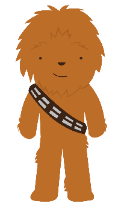 OUTDOORADVENTURE HUNT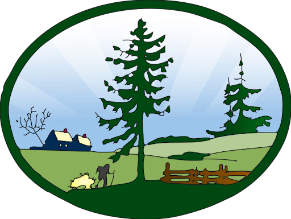 Go with a parent or guardian outside to find the following items.Something colorfulA pineconeAn acornSomething smoothSomething roughTwo kinds of leavesTwo kind of sticksSomething bumpy Something fuzzyA flower or petalSomething you think is a treasureWHAT’S YOUR NAME?Spell your full name and complete the exercise listed for each letter.A-10 jumping jacksB-5 push-upsC-5 burpeesD-20 high kneesE-5 crunchesF-10 mountain climbersG-5 squatsH-10 lungesI-10 side lungesJ-10 second wall sitK-5 calf raisesL-30 second plankM-10 jump squatsN-10 second jump ropeO-15 jumping jacksP-15 side jumpsQ-10 arm circlesR-10 skatesS-20 second jog in placeT-10 butt kicksU-5 burpees V-10 tricep dipsW-20 jump in placeX-10 leg raisesY-5 squatsZ-10 push-upsBoot Camp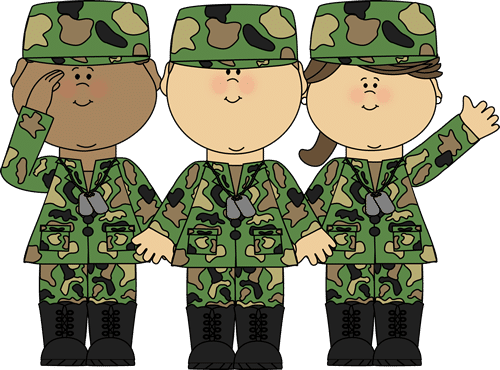 Complete the following boot camp workoutshttps://fultonk12-my.sharepoint.com/:b:/g/personal/poper1_fultonschools_org/EbxIfRsAq-lDpHE8B4NTnrkByLqYSoRyWfW-99qBq_UW5w?e=4hrahr https://fultonk12-my.sharepoint.com/:b:/g/personal/poper1_fultonschools_org/EQcPNDlLAkpKvOcOZJWPtp0BLw55lM0uW6AjEQQYBRAGKw?e=mFOeyz 